ApstiprinātsSiguldas novada pašvaldībasIepirkumu komisijas2015.gada 10.jūnija sēdēProtokols Nr.27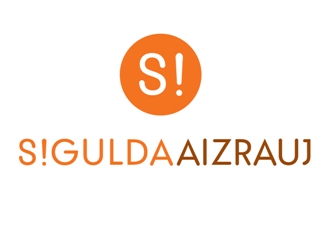 IEPIRKUMA(pamatojoties uz PIL 8².pantu)SND 2015/27„Automašīnas iegāde un piegādeSiguldas novada pašvaldības vajadzībām”NOLIKUMSSiguldas novads, 20151. Vispārīgā informācijaIepirkuma identifikācijas numurs:  SND 2015/27Pasūtītājs: 1.2.1.	Siguldas novada DomePasūtītāja rekvizīti:				Darba laiki: 	Pils iela 16, Sigulda				Pirmdiena	8:00 – 13:00 14:00 – 18:00Reģ. Nr.90000048152				Otrdiena	8:00 – 13:00 14:00 – 17:00A/S „SEB Banka”				Trešdiena	8:00 – 13:00 14:00 – 17:00Konts: LV15UNLA0027800130404		Ceturtdiena	8:00 – 13:00 14:00 – 18:00Tālr. Nr.67970844 				Piektdiena	8:00 – 14:00Faksa Nr.67971371                                           e-pasta adrese: dome@sigulda.lv 1.2.2. Iepirkuma komisijas sastāvs un tās izveidošanas pamatojums:Iepirkuma komisijas priekšsēdētāja			Jeļena ZarandijaIepirkuma komisijas priekšsēdētājas vietniece	Elīna AdlereKomisijas locekļi					Anita StrautmaneInga Zālīte Iepirkuma komisija izveidota 19.06.2013. ar Siguldas novada Domes sēdes lēmumu (protokols Nr.6, §6). Iepirkuma komisijas sastāvā veiktas izmaiņas 02.07.2014. ar Siguldas novada Domes sēdes lēmumu (protokols Nr.13, §16). Iepirkuma komisijas sastāvā veiktas izmaiņas PIL 8². panta kārtībā veiktajiem iepirkumiem ar Siguldas novada Domes 09.07.2014. rīkojumu Nr.1.5.-7./71A.1.2.3. Kontaktpersonas:1.2.3.1. Par iepirkuma procedūru:	Siguldas novada Domes Juridiskās pārvaldes Galvenā speciāliste iepirkuma jautājumos Inguna Abzalone, tālr. Nr. 67385945, faksa Nr. 67971371, e-pasta adrese: iepirkumi@sigulda.lv;1.2.3.2. Par tehniskajām specifikācijām:Siguldas novada Īpašumu nodaļas vecākais automobiļa vadītājs Aivars Ķirķelis, tālruņa Nr.26333360, faksa Nr. 67971371, e-pasta adrese: aivars.kirkelis@sigulda.lvIepirkuma priekšmets Automašīnas iegāde un piegāde Siguldas novada pašvaldības vajadzībām.CPV kodi: 34100000-8 (mehāniskie transportlīdzekļi).Iepirkuma dokumentu saņemšana1.4.1.	Iepirkuma dokumenti ir bez maksas un brīvi pieejami Siguldas novada pašvaldības mājas lapā interneta vietnē www.sigulda.lv .1.4.2.	Ar iepirkuma dokumentiem ieinteresētajiem Pretendentiem ir iespējams iepazīties līdz 2015.gada 26.jūnijam plkst. 10:00 uz vietas, Siguldas novada pašvaldībā, Pils ielā 16, Siguldā, 8.kabinetā.1.4.3.	Ja ieinteresētais Pretendents pieprasa izsniegt iepirkuma dokumentus drukātā veidā, Pasūtītājs tos izsniedz ieinteresētajam Pretendentam 3 (triju) darbadienu laikā pēc tam, kad saņemts šo dokumentu pieprasījums, ievērojot nosacījumu, ka dokumentu pieprasījums iesniegts laikus pirms piedāvājumu iesniegšanas termiņa.1.4.4.	Ja ieinteresētais Pretendents vēlas saņemt iepirkuma dokumentus drukātā veidā, Pasūtītājs var pieprasīt samaksu, kas nepārsniedz dokumentu pavairošanas un nosūtīšanas faktiskos izdevumus.1.4.5.	Iepirkuma Nolikuma atbildes uz pretendentu jautājumiem par šo iepirkumu tiks publicētas Pasūtītāja mājas lapā interneta vietnē www.sigulda.lv. Pretendenta pienākums ir pastāvīgi sekot mājas lapā publicētajai informācijai un ievērtēt to savā piedāvājumā.1.4.6.Iepirkuma komisija nav atbildīga par to, ja kāda ieinteresētā persona nav iepazinusies ar informāciju, kam ir nodrošināta brīva un tieša elektroniskā pieeja.Līguma izpildes laiks1.5.1.	Ar uzvarējušo Pretendentu tiks slēgts 1 (viens) līgums par automašīnas iegādi un piegādi Siguldas novada pašvaldības vajadzībām.1.5.2.	Līguma izpildes termiņi: automašīnas piegāde jāveic skaitot no iepirkuma līguma noslēgšanas dienas 60 (sešdesmit) dienu laikā. Piedāvājuma iesniegšanas vieta, datums, laiks un kārtība1.6.1.Pretendenti piedāvājumus var iesniegt līdz 26.06.2015. plkst.10:00 Siguldas novada Domes Administratīvajā pārvaldē, Pils ielā 16, Siguldā, iesniedzot tos personīgi vai atsūtot pa pastu. Pasta sūtījumam jābūt nogādātam šajā punktā noteiktajā adresē līdz augstākminētajam termiņam. 1.6.2.Piedāvājumi, kas iesniegti pēc minētā termiņa, netiks pieņemti. Pa pastu sūtītos piedāvājumus, kas saņemti pēc minētā termiņa, neatvērtus nosūtīs atpakaļ iesniedzējam. Piedāvājuma nodrošinājumsIesniedzot Piedāvājumu, Pretendentam piedāvājuma nodrošinājums nav jāiesniedz.Piedāvājuma noformēšana1.8.1.	Piedāvājums iesniedzams aizlīmētā un aizzīmogotā aploksnē (vai citā iepakojumā), uz kuras jānorāda:pasūtītāja nosaukums un adrese;pretendenta nosaukums un adrese;atzīme ”Piedāvājums iepirkumam „Automašīnas iegāde un piegāde Siguldas novada pašvaldības vajadzībām” Identifikācijas Nr. SND 2015/27Neatvērt līdz 26.06.2015. plkst.10:00”.1.8.2.	Piedāvājums sastāv no trim daļāmatlases dokumentiem (1 oriģināls un 1 kopija);tehniskā piedāvājuma (1 oriģināls un 1 kopija);finanšu piedāvājuma (1 oriģināls un 1 kopija).1.8.3.	Piedāvājuma visas daļas iesniedz 1.8.1.punktā minētajā aploksnē (vai citā iepakojumā). Piedāvājuma dokumentiem jābūt sanumurētiem, cauršūtiem (caurauklotiem) tā, lai dokumentus nebūtu iespējams atdalīt, un jāatbilst pievienotajam satura radītājam (uz piedāvājuma daļu oriģināliem un to kopijām norāda attiecīgi „ORIĢINĀLS” un „KOPIJA”). 1.8.4.	 Dokumentu noformēšanā Pretendentam jāievēro Ministru kabineta 2010.gada 28.septembra noteikumu Nr.916 „Dokumentu izstrādāšanas un noformēšanas kārtība” prasības.1.8.5.	Piedāvājums jāsagatavo valsts valodā. Ja kāds no Pretendenta iesniegtajiem dokumentiem nav valsts valodā, tas jānoformē atbilstoši Ministru kabineta 2000.gada 22.augusta noteikumos Nr.291 „Kārtība, kādā apliecināmi dokumentu tulkojumi valsts valodā” 6.punktā norādītajam. 1.8.6.	Iesniegtie piedāvājumi, izņemot Nolikuma 1.6.2.apakšpunktā noteikto gadījumu, ir Pasūtītāja īpašums un netiek atdoti atpakaļ Pretendentiem.Informācijas sniegšana un apmaiņa1.9.1.	Papildus informācijas sniegšana par iepirkuma dokumentos iekļautajām prasībām attiecībā uz piedāvājumu sagatavošanu un iesniegšanu vai pretendentu atlasi tiek nodrošināta 2 (divu) darba dienu laikā, bet ne vēlāk kā 5 (piecas) dienas pirms piedāvājuma iesniegšanas termiņa beigām.1.9.2.	Papildus informāciju Pasūtītājs nosūta Pretendentam, kas uzdevis jautājumu, un vienlaikus ievieto šo informāciju Siguldas novada pašvaldības mājaslapā www.sigulda.lv, kurā ir pieejami iepirkuma dokumenti, norādot arī uzdoto jautājumu. 1.9.3.	Informācijas apmaiņa starp Pasūtītāju un Pretendentiem notiek rakstveidā: pa pastu (lēnāka) vai pa faksu (ātrāka), vai e-pastu (ātrāka). 1.9.4.	Laikā no piedāvājumu iesniegšanas dienas līdz to atvēršanas brīdim Pasūtītājs nesniedz informāciju par citu piedāvājumu esamību. Piedāvājumu vērtēšanas laikā līdz rezultātu paziņošanai Pasūtītājs nesniedz informāciju par vērtēšanas procesu.2. Informācija par iepirkuma priekšmetu2.1.	Iepirkuma priekšmeta apraksts2.1.1. Iepirkuma priekšmets ir automašīnas iegāde un piegāde Siguldas novada pašvaldības vajadzībām, kas jāveic saskaņā ar Tehnisko specifikāciju (Nolikuma 2.pielikums). CPV kodi:34100000-8 (mehāniskie transportlīdzekļi).Pasūtītāja plānotā Līgumcena - līdz 21 000,00 EUR (bez PVN).Apdrošināšanu - OCTA un KASKO veiks Pasūtītājs.2.1.2. Līguma izpildē ir jānodrošina sekojošais:	2.1.2.1.	garantija ne mazāk kā 2 gadi bez nobraukuma ierobežojuma;	2.1.2.2.	tehnisko apkopju (servisa) pakalpojumu iespējas līdz 50 (piecdesmit) km robežās no automašīnas piegādes vietas adreses;	2.1.2.3.	automašīnas piegādes vieta: Pils iela 16, Sigulda, Siguldas novads.2.1.3.	Piedāvājumus var iesniegt tikai par visu apjomu.2.1.4.	Pretendentam nav tiesību iesniegt piedāvājuma variantus.3. Informācija pretendentiem 3.1. Nosacījumi pretendenta dalībai iepirkumā3.1.1.	Iepirkumā var piedalīties piegādātāji Publisko iepirkumu likuma 1.panta 11.punkta izpratnē, kuri ir iesnieguši Nolikuma 4.sadaļā minētos dokumentus. Piedalīšanās iepirkumā ir Pretendenta brīvas gribas izpausme. Iepirkuma noteikumi visiem Pretendentiem ir vienādi.3.1.2. Pretendents, personālsabiedrība un visi personālsabiedrības biedri (ja piedāvājumu iesniedz personālsabiedrība) vai visi personu apvienības dalībnieki (ja piedāvājumu iesniedz personu apvienība) normatīvajos tiesību aktos noteiktajos gadījumos ir reģistrēti Latvijas Republikas Uzņēmuma reģistra Komercreģistrā vai līdzvērtīgā reģistrā ārvalstīs.3.1.3.	Pretendents ir saimnieciski un tehniski spējīgs veikt iepirkuma priekšmetā paredzēto nomu.3.1.4.	Iepirkuma komisija ir tiesīga noraidīt Pretendenta piedāvājumu, ja:1) Pretendents nav iesniedzis kaut vienu no Nolikuma 4.sadaļā minētajiem dokumentiem;2) Pretendenta tehniskais piedāvājums nav sagatavots atbilstoši tehniskajās specifikācijās izvirzītajām prasībām;3) Pretendentam ir pasludināts maksātnespējas process (izņemot gadījumu, kad maksātnespējas procesā tiek piemērota sanācija vai cits līdzīga veida pasākumu kopums, kas vērsts uz parādnieka iespējamā bankrota novēršanu un maksātnespējas atjaunošanu), apturēta vai pārtraukta saimnieciskā darbība, uzsākta tiesvedība par tā bankrotu vai tas tiek likvidēts;4) Pretendentam Latvijā vai valstī, kurā tas reģistrēts vai kurā atrodas tā pastāvīgā dzīvesvieta, ir nodokļu parādi, tajā skaitā valsts sociālās apdrošināšanas obligāto iemaksu parādi, kas kopsummā kādā no valstīm pārsniedz 150 euro;5) Pretendents ir sniedzis nepatiesu informāciju savas kvalifikācijas novērtēšanai vai vispār nav sniedzis pieprasīto informāciju.3.3. Prasības attiecībā uz pretendenta tehniskajām un profesionālām spējām3.3.1.	Pretendentam iepriekšējo 3 (trīs) gadu laikā ir pieredze vismaz 3 (trīs) automašīnu piegādē, kur katras automašīnas vērtība (bez PVN) ir bijusi ne mazāka kā Pretendenta piedāvātā līgumcena (bez PVN) iepirkuma ietvaros. 3.3.2.	Pretendentam ir tiesības uzņemties iepirkuma līguma izpildi, kā arī tā rīcībā ir visi nepieciešamie resursi savlaicīgai un kvalitatīvai līguma izpildei.3.3.3.	Pretendents ir ražotājs vai tam ir iepirkuma līguma nosacījumu izpildei nepieciešamās tiesības pārdot ražotāja produkciju un uzņemties garantijas saistības.4. Iesniedzamie dokumenti4.1.  Pretendentu atlases dokumenti4.1.1.	Pretendenta pieteikums (Nolikuma 1.pielikums) dalībai iepirkumā. Pieteikumu paraksta Pretendenta paraksttiesīga persona. Pilnvarotas personas gadījumā papildus iesniedzama Pretendenta paraksttiesīgās personas izdota pilnvara, kas apliecina pilnvarotās personas tiesības pārstāvēt attiecīgo Pretendentu.4.1.2.	Pretendenta sagatavots apraksts atbilstoši Nolikuma 5.pielikumā noteiktajai formai par pieredzi automašīnu piegādē, norādot informāciju, kas apliecina Pretendenta atbilstību Nolikuma 3.3.1.punkta prasībām. Iepirkuma komisija ir tiesīga sazināties ar aprakstā norādītajiem pasūtītājiem par veikto automašīnu piegāžu kvalitāti un līgumu izpildes termiņu ievērošanu.4.1.3.	Iepirkuma ietvaros piedāvātā transportlīdzekļa ražotāja vai oficiālā izplatītāja parakstīta dokumenta kopija ( izziņa, apliecinājums vai cits satura ziņā pielīdzināms dokuments), kas apliecina, ka Pretendentam ir tiesības pārdot ražotāja produkciju un uzņemties garantijas saistības.4.2. Tehniskais piedāvājums4.2.1.	Tehniskā piedāvājuma apraksts/forma (Nolikuma 3.pielikums), kas apliecina, ka piedāvājums atbilst iepirkuma Nolikumā un Tehniskajā specifikācijā izvirzītajām atbilstības prasībām. Tehniskajā piedāvājumā iekļaujama visa informācija par visiem Pasūtītāja izvirzītajiem parametriem, pretējā gadījumā Pasūtītājs ir tiesīgs uzskatīt, ka Pretendenta piedāvājums neatbilst Tehniskajā specifikācijā noteiktajai attiecīgajai prasībai.4.2.2.	Tehniskajā piedāvājumā papildus iekļauj Pretendenta brīvā formā sagatavotu:4.2.2.1.	informāciju par piedāvātās automašīnas tehniskās apkopes (servisa) pakalpojumu sniegšanas vietām Latvijas Republikas teritorijā, kurās ir iespējams nodrošināt transportlīdzekļa tehnisko apkopi un garantijas remontu (vismaz vienai vietai jāatrodas ne tālāk kā 50 km attālumā no automašīnas piegādes vietas adrese). Dokumentā ir jānorāda visi pakalpojuma izpildē iesaistītie servisa centri, to juridiskās un faktiskās adreses, kontaktpersonas un tālruņi. Papildus jāpievieno automašīnas garantijas nosacījumi;4.2.2.2.	informāciju par plānoto tehnisko apkopju un remontdarbu detalizēts izklāsts visā garantijas periodā, norādot veicamos darbus (eļļu, smērvielu, tehnisko šķidrumu, filtru un bremžu uzliku, aizdedzes sveču, dzinēja zobsiksnas u.c. nomaiņa) un izmantojamos materiālus atbilstoši ražotāja prasībām;4.2.2.3.	garantijas nosacījumi, t.i., uz kādiem agregātiem attiecas garantija, šīs garantijas termiņš un kādos gadījumos šī garantija zaudē spēku;4.2.2.4.	informāciju (bukletus, prospektus, brošūras u.c. materiālus), kas precizē tehnisko informāciju un sniedz vizuālo priekšstatu par piedāvāto transportlīdzekli.4.2.3.	Tehnisko piedāvājumu paraksta Pretendenta pilnvarota persona.4.3.  Finanšu piedāvājums 4.3.1.	Pretendenta finanšu piedāvājums jāaizpilda atbilstoši Nolikuma 4.pielikumā norādītajai Finanšu piedāvājuma formai.4.3.2.	Finanšu piedāvājumā piedāvātajā cenā iekļaujamas visas ar līguma izpildi saistītās izmaksas, visi normatīvajos aktos paredzētie nodokļi, kā arī visas ar to netieši saistītās izmaksas, kā arī jānorāda pārējā prasītā informācija atbilstoši Finanšu piedāvājuma formā minētajam (Nolikuma 4.pielikums).4.3.3.	Finanšu piedāvājumu paraksta Pretendenta pilnvarota persona.5.  Iepirkuma norisePar visiem ar iepirkuma organizēšanu un norisi saistītiem jautājumiem ir atbildīga Siguldas novada pašvaldības Iepirkumu komisija. Komisijas uzdevums ir izvēlēties Pretendentu, kura piedāvājums atbilst šī Nolikuma prasībām. 5.1.  Piedāvājumu vērtēšana5.1.1.	Piedāvājumu noformējuma pārbaudi, Pretendentu atlases dokumentu atbilstības pārbaudi, tehnisko piedāvājumu atbilstības pārbaudi un piedāvājuma izvēli saskaņā ar izraudzīto piedāvājuma izvēles kritēriju – piedāvājums ar viszemāko cenu - Iepirkumu komisija veic slēgtā sēdē.5.1.2.	Iepirkumu komisija izvēlas piedāvājumu ar viszemāko cenu no piedāvājumiem, kas atbilst Nolikuma prasībām.5.2.  Aritmētisku kļūdu labošanaAritmētisku kļūdu labošanu Iepirkumu komisija veic saskaņā ar Publisko iepirkumu likuma 56.panta trešo daļu.5.3.  Nepamatoti lēta piedāvājuma noteikšanaJa Pretendenta iesniegtais piedāvājums ir nepamatoti lēts, Iepirkumu komisija rīkojas saskaņā ar Publisko iepirkumu likuma 48.pantu.5.4.	Gadījumā, ja iepirkumam tiks iesniegts tikai viens piedāvājums, kas pilnībā atbildīs Nolikuma prasībām, Pretendents, kas iesniedzis šo piedāvājumu, var tikt atzīts par iepirkuma uzvarētāju.5.5.	Ja neviens no iesniegtajiem piedāvājumiem netiks izskatīts vai netiks atzīts par atbilstošu, Iepirkumu komisijai ir tiesības uzvarētāju nepaziņot un iepirkumu izbeigt. Šādā gadījumā Iepirkumu komisija pieņem lēmumu par jauna iepirkuma organizēšanu.6.  Iepirkuma līgums6.1. Pasūtītājs slēgs iepirkuma līgumu ar izraudzīto Pretendentu, pamatojoties uz tā iesniegto piedāvājumu un saskaņā ar iepirkuma Nolikumu.6.2.	Uzvarējušam Pretendentam iepirkuma līgums ir jānoslēdz ar Pasūtītāju ne vēlāk, kā 5 (piecu) darba dienu laikā pēc rakstiska uzaicinājuma par līguma noslēgšanu izsūtīšanas brīža. Ja šajā punktā minētajā termiņā Pretendents neparaksta iepirkuma līgumu, tas tiek uzskatīts par Pretendenta atteikumu slēgt iepirkuma līgumu.6.3.	Ja uzvarējušais Pretendents kavējās vai atsakās slēgt iepirkuma līgumu Nolikuma 6.2.punktā minētajā termiņā, iepirkuma līgums tiks slēgts ar nākamo Pretendentu, kurš iesniedzis piedāvājumu ar viszemāko cenu. 6.4.	Grozījumus iepirkuma līgumā, izdara, ievērojot Publisko iepirkumu likuma 67.¹ panta noteikumus.7.  Iepirkuma komisijas tiesības un pienākumi    7.1.  Iepirkuma komisijas tiesības7.1.1.	Pārbaudīt nepieciešamo informāciju kompetentā institūcijā, publiski pieejamās datubāzēs vai citos publiski pieejamos avotos, ja tas nepieciešams piedāvājumu atbilstības pārbaudei, pretendentu atlasei, piedāvājumu vērtēšanai un salīdzināšanai, kā arī lūgt, lai kompetenta institūcija papildina vai izskaidro dokumentus, kas iesniegti komisijai. Pasūtītājs termiņu nepieciešamās informācijas iesniegšanai nosaka samērīgi ar laiku, kas nepieciešams šādas informācijas sagatavošanai un iesniegšanai.7.1.2.	Pieaicināt ekspertu Pretendentu piedāvājumu noformējuma pārbaudei, piedāvājumu atbilstības pārbaudei, kā arī piedāvājumu vērtēšanai.7.1.3.	Pieprasīt, lai Pretendents precizētu informāciju par savu piedāvājumu, ja tas nepieciešams piedāvājuma noformējuma pārbaudei, Pretendentu atlasei, piedāvājuma atbilstības pārbaudei, kā arī piedāvājumu vērtēšanai un salīdzināšanai.7.1.4.	Ja piedāvājums nav noformēts atbilstoši Nolikuma 1.8.punktā minētajām prasībām un/vai iesniegtie dokumenti neatbilst kādai no Nolikuma 4.sadaļas prasībām, Iepirkuma komisija var lemt par iesniegtā piedāvājuma tālāko neizskatīšanu un nevērtēšanu, pieņemot argumentētu lēmumu par to.7.1.5.	Ja Pretendenta pieteikums (Nolikuma 1.pielikums) nav aizpildīts pilnībā vai atbilstoši prasītajai informācijai, Iepirkuma komisija turpmāk šo piedāvājumu neizskata un nevērtē. Šajā gadījumā Pretendenta iesniegtais Piedāvājums paliek Pasūtītāja īpašumā un netiek atdots Pretendentam.7.1.6.	Normatīvajos aktos noteiktajā kārtībā labot aritmētiskās kļūdas Pretendentu finanšu piedāvājumos, informējot par to Pretendentu.7.1.7.	Izvēlēties nākamo piedāvājumu ar viszemāko cenu, ja izraudzītais Pretendents atsakās slēgt iepirkuma līgumu ar Pasūtītāju.7.1.8.	Lemt par iepirkuma izbeigšanu vai pārtraukšanu.7.1.9.	Noraidīt piedāvājumus, ja tie neatbilst iepirkuma Nolikuma prasībām.7.1.10.	Neizvēlēties nevienu no piedāvājumiem, ja tie pārsniedz Pasūtītāja budžeta iespējas. 7.1.11.	Iepirkuma komisija patur sev tiesības nekomentēt iepirkuma norises gaitu.7.1.12.	Pasūtītājs izslēdz pretendentu no dalības iepirkumā jebkurā no šādiem gadījumiem:		7.1.12.1.pasludināts pretendenta maksātnespējas process (izņemot gadījumu, kad maksātnespējas procesā tiek piemērota sanācija vai cits līdzīga veida pasākumu kopums, kas vērsts uz parādnieka iespējamā bankrota novēršanu un maksātspējas atjaunošanu), apturēta vai pārtraukta tā saimnieciskā darbība, uzsākta tiesvedība par tā bankrotu vai tas tiek likvidēts;	7.1.12.2.pretendentam Latvijā vai valstī, kurā tas reģistrēts vai kurā atrodas tā pastāvīgā dzīvesvieta, ir nodokļu parādi, tajā skaitā valsts sociālās apdrošināšanas obligāto iemaksu parādi, kas kopsummā kādā no valstīm pārsniedz 150 euro.Nolikuma 7.1.12.1. un 7.1.12.2.punktos minēto apstākļu esamību pasūtītājs pārbauda tikai attiecībā uz pretendentu, kuram būtu piešķiramas līguma slēgšanas tiesības atbilstoši Nolikumā minētajām prasībām un kritērijiem. 7.1.13.	Lai izvērtētu pretendentu saskaņā ar Nolikuma 7.1.12.punktu, Pasūtītājs:	7.1.13.1.attiecībā uz pretendentu (neatkarīgi no tā reģistrācijas valsts vai pastāvīgās 	dzīvesvietas), izmantojot Ministru kabineta noteikto informācijas sistēmu, Ministru 	kabineta noteiktajā kārtībā iegūst informāciju:a) par Nolikuma 7.1.12.1.punktā minētajiem faktiem – no Uzņēmumu reģistra;b) par Nolikuma 7.1.12.2.punktā minēto faktu – no Valsts ieņēmumu dienesta un 	Latvijas pašvaldībām. Pasūtītājs minēto informāciju no Valsts ieņēmumu dienesta 	un Latvijas pašvaldībām ir tiesīgs saņemt, neprasot pretendenta piekrišanu.7.1.13.2.attiecībā uz ārvalstī reģistrētu vai pastāvīgi dzīvojošu pretendentu papildus pieprasa, lai tas termiņā, kas nav īsāks par 10 (desmit) darbdienām pēc dienas, kad pieprasījums izsniegts vai nosūtīts, iesniedz attiecīgās ārvalsts kompetentās institūcijas  izziņu, kas apliecina, ka:	a) pretendentam nav pasludināts maksātnespējas process, tas neatrodas likvidācijas 		stadijā un tā saimnieciskā darbība nav apturēta,	b) pretendentam attiecīgajā ārvalstī nav nodokļu parādu, tajā skaitā valsts sociālās 			apdrošināšanas obligāto iemaksu parādu, kas kopsummā pārsniedz 150 euro. Ja attiecīgais pretendents noteiktajā termiņā neiesniedz minēto izziņu, pasūtītājs to izslēdz no dalības iepirkumā.7.1.14.	Atkarībā no atbilstoši Nolikuma 7.1.13.1.punkta „b” apakšpunktam veiktās pārbaudes rezultātiem pasūtītājs:a) neizslēdz pretendentu no turpmākās dalības iepirkumā, ja konstatē, ka saskaņā ar 	Ministru kabineta noteiktajā informācijas sistēmā esošo informāciju pretendentam nav 	nodokļu parādu, tajā skaitā valsts sociālās apdrošināšanas obligāto iemaksu parādu, kas 	kopsummā pārsniedz 150 euro,b) informē pretendentu par to, ka tam konstatēti nodokļu parādi, tajā skaitā valsts sociālās 	apdrošināšanas obligāto iemaksu parādi, kas kopsummā pārsniedz 150 euro, un nosaka 	termiņu — 10  (desmit) darbdienas  pēc informācijas izsniegšanas vai nosūtīšanas dienas — 	konstatēto parādu nomaksai un parādu nomaksas apliecinājuma iesniegšanai. Pretendents, lai apliecinātu, ka tam nav nodokļu parādu, tajā skaitā valsts sociālās apdrošināšanas obligāto iemaksu parādu, kas kopsummā pārsniedz 150 euro, iesniedz attiecīgi pretendenta vai tā pārstāvja apliecinātu izdruku no Valsts ieņēmumu dienesta elektroniskās deklarēšanas sistēmas vai pašvaldības izdotu izziņu par to, ka attiecīgajai personai laikā pēc pasūtītāja nosūtītās informācijas saņemšanas dienas nav nodokļu parādu, tajā skaitā valsts sociālās apdrošināšanas obligāto iemaksu parādu, kas kopsummā pārsniedz 150 euro. Ja noteiktajā termiņā minētie dokumenti nav iesniegti, pasūtītājs pretendentu izslēdz no dalības iepirkumā.7.2.  Iepirkuma komisijas pienākumi7.2.1. Nodrošināt iepirkuma norisi un dokumentēšanu.7.2.2. Nodrošināt Pretendentu brīvu konkurenci, kā arī vienlīdzīgu un taisnīgu attieksmi pret tiem.7.2.3. Sniegt informāciju par Nolikumu, pēc ieinteresēto personu pieprasījuma normatīvajos aktos noteiktajā kārtībā.7.2.4. Vērtēt Pretendentus un to iesniegtos piedāvājumus saskaņā ar Publisko iepirkumu likumu, citiem normatīvajiem aktiem un šo Nolikumu, izvēlēties piedāvājumu vai pieņemt lēmumu par iepirkuma izbeigšanu bez rezultātiem, vai iepirkuma pārtraukšanu. 7.2.5.	Rakstiski informēt Pretendentus par iesniegto materiālu vērtēšanas gaitā konstatētām aritmētiskām kļūdām.7.2.6.	Lemt par piedāvājuma atdošanu Pretendentam gadījumos, kad nav ievērota šajā Nolikumā noteiktā piedāvājumu iesniegšanas kārtība.7.2.7.	Noteikt iepirkuma uzvarētāju.7.2.8.	Rakstiski informēt visus Pretendentus par iepirkuma rezultātiem 3 (trīs) darba dienu laikā pēc lēmuma pieņemšanas.7.2.9.	Nosūtīt informāciju Iepirkumu uzraudzības birojam www.iub.gov.lv  un ievietot informāciju Siguldas novada pašvaldības mājas lapā interneta vietnē www.sigulda.lv . 8.  Pretendenta tiesības un pienākumi8.1.  Pretendenta tiesības8.1.1.	Piedāvājuma sagatavošanas laikā Pretendentam ir tiesības rakstveidā vērsties pie Iepirkuma komisijas neskaidro jautājumu precizēšanai.8.1.2. 	Līdz piedāvājumu iesniegšanas termiņa beigām Pretendents ir tiesīgs atsaukt vai mainīt savu iesniegto piedāvājumu. Atsaukumam ir bezierunu raksturs, un tas izbeidz dalībnieka turpmāko līdzdalību iepirkumā. Piedāvājums atsaucams vai maināms, pamatojoties uz rakstveida iesniegumu, kas saņemts līdz piedāvājumu iesniegšanas termiņa beigām un apstiprināts ar uzņēmuma zīmogu un Pretendenta pilnvarotas personas parakstu.8.1.3.	Ja Pretendents, kas iesniedzis piedāvājumu iepirkumā, uzskata, ka ir aizskartas tā tiesības vai ir iespējams šo tiesību aizskārums, ir tiesīgs pieņemto lēmumu pārsūdzēt Administratīvajā rajona tiesā Administratīvā procesa likumā noteiktajā kārtībā. Administratīvās rajona tiesas spriedumu var pārsūdzēt kasācijas kārtībā Austākās tiesas Senāta Administratīvo lietu departamentā. Lēmuma pārsūdzēšana neaptur pieņemtā lēmuma darbību.8.2.  Pretendenta pienākumi8.2.1. Sagatavot piedāvājumus atbilstoši Nolikuma prasībām.8.2.2. Sniegt patiesu informāciju.8.2.3. Sniegt atbildes uz Iepirkuma komisijas pieprasījumiem par papildu informāciju, kas nepieciešama piedāvājumu noformējuma pārbaudei, Pretendentu atlasei, piedāvājumu atbilstības pārbaudei, salīdzināšanai un vērtēšanai.8.2.4. Segt visas izmaksas, kas saistītas ar piedāvājumu sagatavošanu un iesniegšanu.Pielikumi:1.pielikums 		Pretendenta pieteikums.2.pielikums		Tehniskā specifikācija.3.pielikums      	Tehniskā piedāvājuma apraksts/forma.4.pielikums		Finanšu piedāvājuma forma.5.pielikums		Pretendenta pieredzes apraksts.1.pielikums  Pretendenta pieteikums„Automašīnas iegāde un piegādeSiguldas novada pašvaldības vajadzībām”(identifikācijas Nr.SND 2015/27)Iepazinušies ar iepirkuma „Automašīnas iegāde un piegāde Siguldas novada pašvaldības vajadzībām” (identifikācijas Nr.SND 2015/27) Nolikumu un pieņemot visus tā noteikumus, es, šī pieteikuma beigās parakstījies, apstiprinu, ka piekrītu iepirkuma noteikumiem, un piedāvāju veikt automašīnas iegādi un piegādi Siguldas novada pašvaldības vajadzībām saskaņā ar Nolikumu un tā pielikumiem.Apliecinām, ka darbu izpildes apstākļi un apjoms ir skaidrs un ka to var realizēt, nepārkāpjot normatīvo aktu prasības un publiskos ierobežojumus, atbilstoši Nolikumam un tā pielikumiem.Ar šo mēs uzņemamies pilnu atbildību par iesniegto piedāvājumu, tajā ietverto informāciju, noformējumu, atbilstību iepirkuma Nolikuma prasībām. Visas iesniegtās dokumentu kopijas atbilst oriģinālam, sniegtā informācija un dati ir patiesi.Esam iesnieguši visu prasīto informāciju.Neesam iesnieguši nepatiesu informāciju savas kvalifikācijas novērtēšanai.Piedāvājuma derīguma termiņš ir __________________ dienas.Informācija, kas pēc Pretendenta domām ir uzskatāma par ierobežotas pieejamības informāciju, atrodas Pretendenta piedāvājuma _________________________ lpp. Piedāvājums dalībai iepirkuma procedūrā sastāv no __________ lpp.Vārds, Uzvārds				_____________________________________Ieņemamais amats			_____________________________________Paraksts				_____________________________________Datums					__________		_________________Zīmogs2.pielikumsTehniskā specifikācija„Automašīnas iegāde un piegādeSiguldas novada pašvaldības vajadzībām”(identifikācijas Nr.SND 2015/27)3.pielikumsTehniskā piedāvājuma apraksts/forma„Automašīnas iegāde un piegādeSiguldas novada pašvaldības vajadzībām”(identifikācijas Nr.SND 2015/27)Tāda pati tabula kā tehniskajās specifikācijās (Nolikuma 2.pielikums), tikai papildus viena ailīte klāt „Pretendenta piedāvājums”.Ar šo uzņemos pilnu atbildību par tehniskā piedāvājuma aprakstā/formā ietverto informāciju, atbilstību Nolikuma prasībām. Sniegtā informācija un dati ir patiesi.Vārds, Uzvārds			_____________________________________Ieņemamais amats			_____________________________________Paraksts				_____________________________________Datums				__________		_________________Zīmogs4.pielikumsFINANŠU PIEDĀVĀJUMA FORMA „Automašīnas iegāde un piegādeSiguldas novada pašvaldības vajadzībām”(identifikācijas Nr.SND 2015/27)	Mēs piedāvājam veikt automašīnas iegādi un piegādi Siguldas novada pašvaldības vajadzībām saskaņā ar iepirkuma Nolikuma nosacījumiem noteiktajā laika periodā:Piedāvājuma cenā iekļaujamas visas ar līguma izpildi saistītās izmaksas, visi normatīvajos aktos paredzētie nodokļi, kā arī visas ar to netieši saistītās izmaksas, kā arī piegāde uz Pasūtītāja norādīto adresi (automašīnā tās piegādes brīdī ir jābūt vismaz 10l degvielai), kā arī reģistrāciju CSDD, automašīnas gada nodevu, tehnisko apskati, pirmspārdošanas sagatavošanu, visa uzstādītā aprīkojuma lietošanu un tā uzstādīšanas izmaksas, lai nodrošinātu Preces pilnīgu gatavību lietošanai.Ar šo uzņemos pilnu atbildību par finanšu piedāvājuma formā ietverto informāciju, atbilstību Nolikuma prasībām. Sniegtā informācija un dati ir patiesi.Vārds, Uzvārds			_____________________________________Ieņemamais amats			_____________________________________Paraksts				_____________________________________Datums				__________		_________________Zīmogs5.pielikumsPretendenta pieredzes apraksts„Automašīnas iegāde un piegādeSiguldas novada pašvaldības vajadzībām”(identifikācijas Nr.SND 2015/27)Ar šo uzņemos pilnu atbildību par Pretendenta pieredzes aprakstā ietverto informāciju, atbilstību Nolikuma prasībām. Sniegtā informācija un dati ir patiesi.Vārds, Uzvārds			_____________________________________Ieņemamais amats			_____________________________________Paraksts				_____________________________________Datums				__________		_________________ZīmogsPretendenta nosaukumsVienotais reģistrācijas numursJuridiskā adrese Biroja adreseKontaktpersona (vārds, uzvārds, amats)Tālruņa numursFaksa numursE-pasta adreseUzņēmuma bankas rekvizīti: BankaKodsKontsN.p.k.Pasūtītāja prasībasPasūtītāja prasībasPasūtītāja prasībasAutomašīnas pilns nosaukumsAutomašīnas pilns nosaukumsBez nosacījuma1.Automašīnu skaits 1gab.1gab.2.Automašīnas statussJauna (spidometra rādījums līdz 50 km)Jauna (spidometra rādījums līdz 50 km)3.Automašīnas veidsMazā apvidus (Xm) pēc LPAA klasifikatoraMazā apvidus (Xm) pēc LPAA klasifikatora4.Automašīnas kategorijaN1 kategorijaN1 kategorija5.Dzinēja darba tilpumsLīdz 2000 cm³Līdz 2000 cm³6.Dzinēja jaudaNe mazāk kā 81 kWsNe mazāk kā 81 kWs7.Degvielas veidsDīzelisDīzelis8.Piedziņas tipsPilnpiedziņa 4X4Pilnpiedziņa 4X49.Pārnesuma kārba (transmisija)MehāniskāMehāniskā10.Pārnesumu skaitsVismaz 6Vismaz 611.Bremžu sistēmaAr ABSAr ABS12.Elektroenerģijas sistēmaDzinēja Start/ Stop sistēmaDzinēja Start/ Stop sistēma13.KravnesībaNe mazāk kā 600 kgNe mazāk kā 600 kg14.KlīrenssNe mazāk kā 180 mmNe mazāk kā 180 mm15.Pretaizdzīšanas sistēmaDzinēja imobilaizers, signalizācija un salona aizsardzība ar pultiDzinēja imobilaizers, signalizācija un salona aizsardzība ar pulti16.StūreRegulējams augstums un dziļumsRegulējams augstums un dziļums17.AtslēgaCentrālāCentrālā18.Sānu spoguļiApsildāmi un elektriski vadāmiApsildāmi un elektriski vadāmi19.Durvju logu mehānismsElektriski vadāmiElektriski vadāmi20.Durvju skaits5 durvis5 durvis21.Aizmugurējais stiklsApsildāms un ar mazgāšanas sistēmuApsildāms un ar mazgāšanas sistēmu22.Drošības aprīkojumsNe mazāk kā 6 drošības spilveniNe mazāk kā 6 drošības spilveni23.Sēdvietu skaits5524.SēdekļiNo izturīga, viegli tīrāma materiāla, priekšējie sēdekļi – apsildāmiNo izturīga, viegli tīrāma materiāla, priekšējie sēdekļi – apsildāmi25.Bagāžas nodalījuma tilpumsNe mazāk kā 400lNe mazāk kā 400l26.Minimālais bagāžas nodalījuma tilpums ar nolaistiem vai izņemtiem sēdekļiem1700 l1700 l27.Aizmugures sēdekļu konfigurācija Salokāmi – bīdāmi, atsevišķi izņemamiSalokāmi – bīdāmi, atsevišķi izņemami28.Priekšējie sēdekļiVadītāja un pasažieru sēdekļu augstuma regulēšanaVadītāja un pasažieru sēdekļu augstuma regulēšana29.Papildu aprīkojumsGumijas paklājiņi salonā un bagāžas nodalījumāGumijas paklājiņi salonā un bagāžas nodalījumā30.Bagāžas stiprināšanaJumta garensijas – reliņiJumta garensijas – reliņi31.RiteņiVismaz R 16`Vismaz R 16`32.Riepu tipsVasaras riepasVasaras riepas33.Papildus riepu komplektsZiemas riepu komplekts uz diskiemZiemas riepu komplekts uz diskiem34.PapildaprīkojumsDubļusargi, drošības komplektsDubļusargi, drošības komplekts35.Garantija2 gadi 2 gadi 36.Virsbūves krāsaMetāliskaMetāliska37.Automašīnas piegādes laiks no līguma noslēgšanas brīža (izteikts dienās)60 dienas60 dienas38.Automašīnas piegādes vietaPils iela 16, Sigulda, Siguldas novadsPils iela 16, Sigulda, Siguldas novads39.Automašīnas reģistrācijaAutomašīna ir jāpiegādā reģistrēta CSDDAutomašīna ir jāpiegādā reģistrēta CSDD40.Atbilstība Euro atgāzu normāmEURO 6EURO 641.CO2 izmeši g/km134134Automašīnas marka, modelisPiedāvātā Līgumcena EUR (bez PVN)Pievienotās vērtības nodoklis EUR Piedāvātā Līgumcena EUR (ar PVN)Nr.p.k.Automašīnas nosaukumsAutomašīnas cenas, EUR (bez PVN)Pasūtītāja nosaukums, reģ.Nr., tel.Nr.Automašīnas piegādes gads/ mēnesis1.2.…